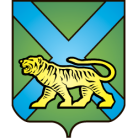 ТЕРРИТОРИАЛЬНАЯ ИЗБИРАТЕЛЬНАЯ КОМИССИЯ
ГОРОДА УССУРИЙСКАРЕШЕНИЕг. УссурийскО назначении членов участковой избирательной комиссии с правом решающего голосаизбирательного участка № 2830На основании решения территориальной избирательной комиссии города Уссурийска от 22 августа 2016 года № 136/27 «Об освобождении от должности и сложении полномочий председателя, заместителя председателя, секретаря, членов участковой избирательной комиссии с правом решающего голоса избирательного участка № 2830»,   в соответствии с пунктом 11 статьи 29 Федерального закона «Об основных гарантиях избирательных прав и права на участие в референдуме граждан Российской Федерации», пунктом 10 статьи 32 Избирательного Кодекса Приморского края, решением Избирательной комиссии Приморского края от 15 мая 2013 года №  860/138 «О кандидатурах, зачисленных в резерв  составов участковых комиссий Приморского края  избирательных участков с № 2801 по № 2869,    с № 3801 по № 3831»,  решением Избирательной комиссии Приморского края от 29 августа 2016 года № 2853/368 «О кандидатурах, дополнительно зачисленных в резерв  составов участковых комиссий Приморского края  избирательных участков № 3806, № 3807, № 3814, № 3823, группы с № 2801 по № 2869, с         № 2880 по № 2899», территориальная избирательная комиссия города УссурийскаРЕШИЛА:Назначить членом участковой избирательной комиссии с правом решающего голоса избирательного участка № 2830:Бойченко Лилию Владимировну, 08.07.1981 года рождения, образование высшее, специалиста по учету ООО «Таможенный мир», кандидатура предложена собранием избирателей по месту жительства:               г. Уссурийск, ул. Топоркова, 120 «А»;Коптеву Любовь Ивановну, 19.08.1956 года рождения, образование высшее, пенсионера, кандидатура предложена собранием избирателей по месту жительства: г. Уссурийск, ул. Воровского, д.143;Резниченко Елену Валентиновну, 29.12.1981 года рождения, образование высшее, временно не работающую, кандидатура предложена собранием избирателей по месту жительства: г. Уссурийск, ул. Орджоникидзе, д.45; Хегай Ольгу Владимировну, 07.02. 1962 года рождения, образование средне-специальное, бухгалтера МБОУ ДОД «Детская школа искусств» Уссурийского городского округа, кандидатура предложена собранием избирателей по месту работы: МБОУ ДОД «Детская школа искусств» Уссурийского городского округа;Шакину Валерию Владимировну, 08.07.1977 года рождения, образование средне-специальное, товароведа магазина «Радиус» ООО «Фреш-Трейд», кандидатура предложена собранием избирателей по месту жительства: г. Уссурийск, ул. Воровского, д.143.2. Направить настоящее решение в участковую избирательную комиссию избирательного участка № 2830 для сведения.3. Выдать членам участковой избирательной комиссии с правом решающего голоса избирательного участка № 2830 Бойченко Л.В., Коптевой Л.И., Резниченко Е.В., Хегай О.В., Шакиной В.В. удостоверения установленного образца.4. Разместить настоящее решение на официальном сайте администрации Уссурийского городского округа в разделе «Территориальная избирательная комиссия города Уссурийска» в информационно-телекоммуникационной сети «Интернет».Председатель комиссии			                 	              О.М. МихайловаСекретарь комиссии						                  С.В. Хамайко01 сентября 2016 года                       № 168/32